 Orthopaedic and fracture clinicStudent Information Booklet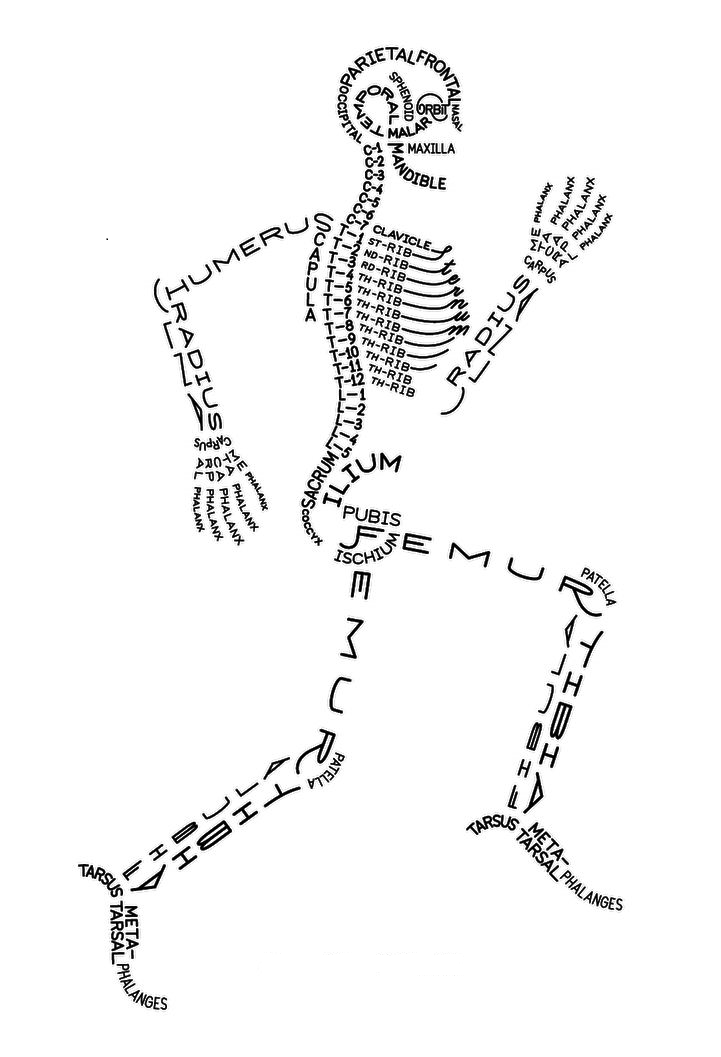 Welcome to Orthopaedic outpatients!This information pack is provided to give you some useful information which will help you to integrate and learn, and make the most of your placement in our department.This booklet will provide you:Basic information about the departmentEmergency contact numbersHow to distinguish between staff in the departmentOrthopaedic consultantsHow the department  is run Documentation and patient informationOrthopaedic information and abbreviationsInfection controlLearning opportunitiesInformation about the departmentOrthopaedic Out Patients, sometimes referred to as Fracture Clinic or Orthopaedic clinic. This is because we see both elective referrals and trauma referrals. We are part of the Surgical and Orthopaedic division at Chesterfield Royal Hospital. Patients attending Orthopaedic clinic are referred from their GP/ Muscular Skeletal Services (MSK). Patients attending fracture clinics are referred by the Emergency Department/Minor Injuries Departments/GP/self referral if had an injury whilst on holiday. Patients range from babies up to the very elderly.The Learning Environment Supervisor is Rachel Ferreday, the Sister. The Matron is Angela Innes. Other staff memebers who are supervisors/ assessors are Julian Pasiut  and Carrie Fawbert. You can contact any of them for queries or support if required, but you can also contact Claire Langford, practice learning facilitator for support. She is based in the education centre at CRH.Rachel Ferreday r.ferreday@nhs.netJulian Pasiut       julianpasiut@nhs.netCarrie Fawbert  carriefawbert@nhs.netIf you are sick or going to be absent, please contact the department as soon as possible on 01246 512023 to speak to the  nurse in charge. It is also your responsibility to inform your university of any days that you don’t attend placement.Please be aware that if your sickness is caused by D&V, then it is policy that you must remain off work for 48 hours after your last symptoms. Hospital emergency contact numbers2222 – Medical emergency e.g. cardiac arrest7777- security emergency2000 - FireTo bleep a number dial 85 and follow the prompts, enter the three digit bleep number followed by the extension number from which you are dialling.0 – orator (Voice activated system) state clearly whom you wish to speakAll other regularly used numbers are displayed at the side of the nurses’ station.The emergency ‘resus’ trolley is in the clinic corridor, opposite the patient toilets.Differentiating the staffSenior Matron – Navy uniform with blue pipingMatron – Navy uniform with red pipingSisters – Navy uniform with white pipingStaff Nurses – Blue and white stripes Nurse Associates – Grey with green pipingHealthcare Assistants – Green and white stripesPhysio’s – white tops, blue trousers/pipingOT’s – White tops, green trousers/pipingReceptionist – black top and trousersDoctors – Navy scrubsOrthopaedic ConsultantsFMA – Mr Ali – soft tissue kneeGRA – Miss Aspinall – Hip & knee  – including revisionsJAG – Mr Garcia – Hand and wristMWM – Mr Morris – foot and ankleDIW – Mr Wood – Hip and knee - including revision SAS – Mr Shahane – upper limbPMW – Mr Williams – Hip and knee JDW – Mr Wright –  upper limb  APS – Mr Sinha – upper limbJDM – Mr May – foot and ankleESH – Mr Holloway – hip and kneeJVC – Mr Chandrasenen – soft tissue kneeHow the department is runThe co-ordinator is usually the most senior nurse on duty for that shift, and they take charge. They delegate duties, oversee activities, co-ordinate the running of the clinics, and sort out staffing problems. The Health Care Assistants work with the doctors to provide a chaperone for patients and to ensure patients receive all the information required after their appointment. This includes information about coming in for operations, directions to other departments, information about scans including wait times and what to do if they don’t not hear from the imaging department. Health cares also apply splints and slings.The trained staff take care of patients requiring injections or dressings. They take out sutures/clips and apply splints/slings and record patients body mass index (BMI). They refer patients to community nursing/practice nursing. Sometimes other referrals are necessary such as for safe guarding reasons or because the patient is a venerable adult etc.Staff in the plaster room treat patients from the clinic and also from ED. They also have patients returning with problems, podiatry patients, ward patients and patients from children’s’ out patient department (The Den).The clinics have either 1 or 2 doctors assigned to each. This is usually the consultant and their registrar. Between them they see the patients on that sessions list.General routine 08.30 – staff set up for clinic09.00 – clinics commence12.30 – lunchtime, varies on work load13.30 – clinics recommence17.00 – clinic close, some exceptions for over running!DocumentationAll patients with an out patient appointment will have a reconciliation form on the front of their notes. This has to be filled in as the information is required to be fed back in to Medway which is the computer system we use in the Trust for appointments. This then generates the income for the appointment. Please take a minute to familiarise yourself with this.Orthopaedic Information and abbreviationsACL – Anterior cruciate ligament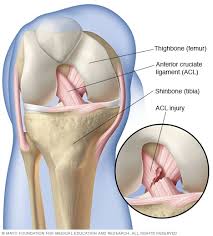 Abduction – Moving away from the midlineAdduction – Moving towards the midline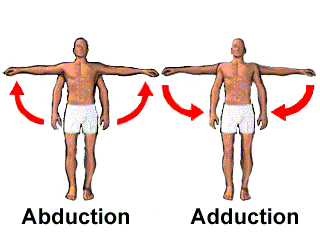 Ankylosing Spondylitis – Rheumatoid degenerative fusing of the vertebrae, resulting in loss of function and positionArthritis – Inflammation of a joint, usually accompanied by pain and often changes in structureArthro – pertaining to a jointArthrodesis – Surgical fixation of a joint by fusionArthroplasty – An operation to restore or reform a joint to make an artificial jointArthroscopy – An operation to look inside a joint with an arthroscopeArthrotomy – An operation in which a joint is opened surgically. Aspiration – To drain pus or fluid via a needleAvascular Necrosis – death of bone cells and bone due to cessation of a blood supply. Avulsion – Forceful separation or tearing away of two connecting parts Bradford sling – A sling used to elevate the arm to prevent swelling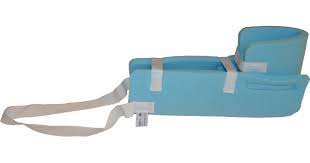 Bursa – Sac or cavity composed of synovial membrane containing synovial fluid that serves as a cushioning device between tendon and bone,  tendon and ligaments or between two other structures where friction is likely to occurBursitis – inflammation of the bursaBraun frame – a frame used to elevate the leg to prevent swelling 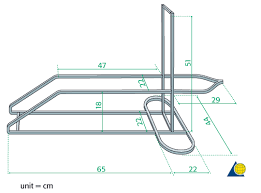 Broad arm sling – a sling used to support the arm 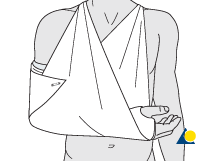 Callus – the osseous material formed between the ends of a structured bone or thickening of a horny layer of skinCannulated hip screws – a type of fixation used for hip fracturesCarpal tunnel syndrome – pressure on the median nerve at the point at which it goes through the carpal tunnel of the wrist. It causes soreness, tenderness and weakness of the thumb, index, middle and ring fingers Cauda Equina – The collection of nerves at the bottom of the spinal cordCauda Equina Syndrome – Pressure on the nerves as aboveCellulitis – inflammation of cellular or connective tissueCharnley wedge – abduction wedge used following hip operations to prevent dislocation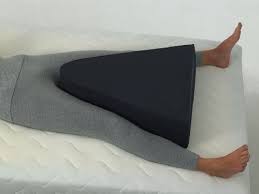 Closed fracture – a fracture without an open skin woundColles’ fracture – a fracture of the distal radius in the forearmCompartment syndrome – increased venous pressure within an enclosed area or compartment that can lead to tissue necrosis if the pressure is not releasedCPM – continuous passive movementCSM – colour, sensation and movementDebridement – Surgical cutting away of dead tissue or foreign body from a woundDislocation – the displacement of any part of  bone from its normal position in the jointDistal – situated away from the centre line of the bodyDHS – Dynamic hip screw fixation used for neck of femur fracturesDIP – Distal interphalangeal joint (last finger joint)DNAR – Do not attempt resuscitationEffusion – An increase of synovial fluid EUA – Examination under anaesthetic Ex-Fix – External fixation to stabilise a fracture with pins attached to an external framework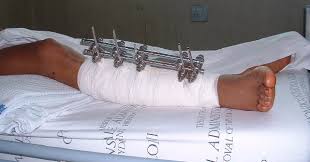 Fasciotomy – Incision into one or more fascia (covering of muscle) to relieve pressureFracture (#) – a break in the continuity of the boneFutura Splint – a splint used to support the wrist 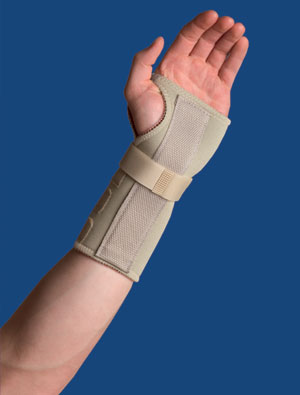 FWB – Fully weight bearingGA – General Anaesthetic Ganglion – A small cyst – swelling near a jointGout – a disease caused by the deposition of sodium waste in and around joints, causing inflammationHaemoarthrosis – a collection of blood in the jointHaematoma – a swelling/collection that contains bloodHyperextension – the extension of a limb beyond its normal positionIliac crest – Bony ridges at the side of the abdomen on the outer portion of the pelvisIntracapsular – Within the capsule of a joint, such as a hip or shoulder jointIM nail – Intramedullary nail, insertion of a metal rod/nail into a fractured bone, see image below.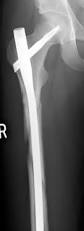 K-wire – Kirschner wire, a narrow wire used to hold bones together whilst they heal following a fracture or operationLateral – to the sideMedial – Inside/to the middleMUA – Manipulation under anaestheticMuscle Atrophy – wearing away of muscle tissue because of disease or paralysisNBM – Nil by mouthMP – Metacarpophalangeal joint (joint at the base of the finger)NOF – Neck of femurNOH – Neck of humerusNWB – Non weight bearingOpen fracture – A fracture with the presence of a woundORIF – Open reduction and internal fixationOsteomyelitis – infection in the boneOsteoporosis – A condition in which bones become soft and spongyOsteotomy – Surgical opening of bone or cutting through bonePCA – Patient controlled analgesiaPeriprosthetic fracture – a fracture around a prosthetic jointPIP – Proximal interphalangeal joint (middle finger joint)Poly sling – A sling used to immobilise the armPOP – Plaster of Paris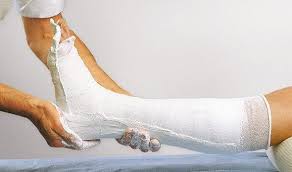 Proximal – Near, close to trunkPWB – Partial weight bearingReduction – Putting a fracture or dislocation back into its correct positionRevision surgery – Surgery to repair/replace an artificial jointRA – Rheumatoid arthritisRichard’s Splint – used to immobilise the knee joint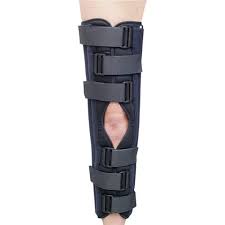 Rotator cuff – Encircling muscles of the shoulder, which permit the shoulder joint to rotate and turn in a circular motionSciatica – Pain in the leg from along the sciatic nerve, travelling down the back of the thigh and down the legSkin traction  - Is used in the temporary treatment of fractures/dislocations to apply traction. It prevents muscle spasms, immobilises the limb and reduces the fractureSmith’s fracture – A fracture of the distal radius in the forearm SOF – Shaft of femurSpinal anaesthetic – an anaesthetic used to give numbness to the lower parts of the bodySprain – partial tear of a ligamentStress fracture – A crack or break in a bone due to excessive stretching or pulling. See images below for types of fractureSubluxation – Partial or incomplete dislocationTBW – Tension band wiringTenotomy – surgical division of a tendon Thomas splint – used to temporarily stabilise femoral shaft of femur fractures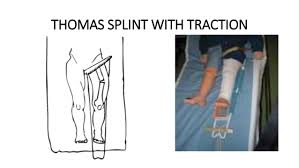 Thompsons/Hemiarthroplasty – Fixation used for a fractured hip, replaces the head of the femurTHR – Total Hip replacement. Hip prosthesis that replaces both the ball and socket component of the hip TKR – Total Knee replacement replaces the whole knee jointTraction – A mechanism for straightening broken bonesTWB – Touch weight bearingUSS – Ultra sound scanWBAA/T – weight bear as able/toleratedTypes of Fractures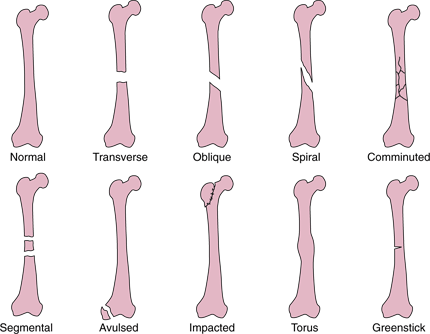 Infection ControlPlease remember to wash hands or use alcohol gel when leaving and entering the department, and all areas. Bear in mind the 5 moments for hand hygiene:before patient contactbefore a clean/aseptic procedureafter bodily fluid exposure riskafter patient contactafter contact with patients surroundingsWe encourage patients not to attend out patients if they have D & V. We recommend they are 48 hours symptom free.Patient Information We have lots of information that we give to patients. Please feel free to take any for yourself.Please use this page to provide any feedback you have from your time in our out patients department to help us improve the experience.Please give to sister. Thank you.Name…………………………………………. date…………………..